AYVALIK İLÇESİ ALİ ÇETİNKAYA MAHALLESİ KÜÇÜK TEKNE BARINMA YERİ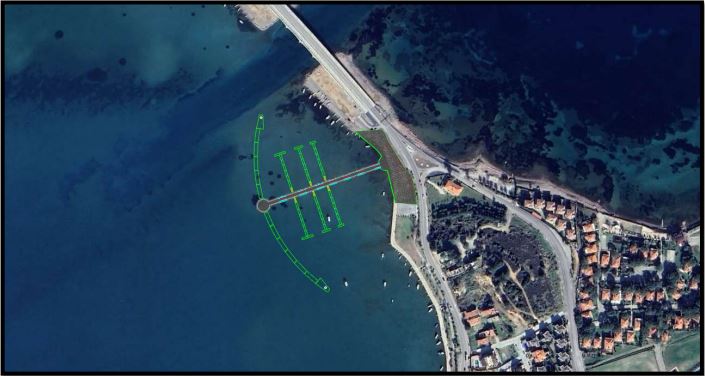 Proje Bedeli: 244.015.000,00 TLTeknik Özellikleri : Ana Mendirek : 280 m , Bağlantı Yolu  : 180 m, Yüzer İskele   : 6x52 m, Kapasite    : 250 tekne